Obec Žimutice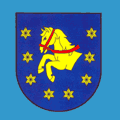 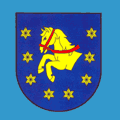 Žimutice 44, 373 66  Žimutice  IČ: 245763	tel./fax: 385 737 041, mbt. 724 074 355 www.zimutice.cz , e-mail: ou@zimutice.cz                                       Z  Á  P  I  Sz XVI. zasedání Obecního zastupitelstva Žimutice, konaného dne 23. října 2017 od 19,30 hod v zasedací místnosti OÚ v Žimuticích1.Zahájení
Zasedání obecního zastupitelstva zahájil a řídil starosta obce Zdeněk Šálený. 
Je přítomno 14 členů z 15ti členného zastupitelstva. Omluven je Miroslav Michalec. Host MVDr. Jan Čecháček
Starosta seznámil přítomné s programem XVI. zasedání obecního zastupitelstva a navrhl rozšířit program o schválení ceny vodného na rok 2018.Program:
     1. Zahájení     2. Kontrola plnění usnesení z XV. zasedání zastupitelstva     3. Zpráva o činnosti rady, finančního a kontrolního výboru za uplynulé období     4. Smlouva o úhradě nadnormativních výdajů na prostředky, platy a odvody ZŠ a MŠ          Žimutice     5. Rozpočtové opatření č.15     6. Prodej obecního majetku     7. Nákup pozemků     8. Cena vodného na rok 2018     9. DiskuseZastupitelé k rozšířenému programu neměli připomínky.Usnesení č. 149/2017-17
Zastupitelstvo Obce Žimutice schvaluje program XVI. zasedání Zastupitelstva Obce Žimutice konaného dne 23.10.2017.Výsledek hlasování: Pro 14 Proti 0 Zdrželi se 0Usnesení č. 149/2017-17 bylo schválenoDále starosta obce navrhl ke schválení:
návrhovou komisi ve složení: předseda Zdeněk Fořt, členové Jan Polák a Zdeněk Rada
Usnesení č. 150/2017-16
Zastupitelstvo Obce Žimutice volí  návrhovou komisi: předsedu Zdeňka Fořta, členy
Jana Poláka a Zdeňka RaduVýsledek hlasování: Pro 14 Proti 0 Zdržel 0
Usnesení č. 150/2017-16 bylo schválenoStarosta obce určil ověřovatelem zápisu Jana Peterku a Jiřího Lukáška. Zapisovatelku určil Markétu Floriánovou.                                                                                                                                                                                                                                                                                                                                                                                                                                                                                                                                                                                                                                                                                                                                                                                                                                                                                                                                                                                                                                                                                                                                                                                                                                                                                                                                                                                                                                                                                                                                                                                                                                                                                                                                                                                                                                                                                                                                                                                                                                                                                                                                                                                                                                                                                                                                                                                                                                                                                                                                                                                                                                                                                                                                                                                                                                                                                                                                                                                                                                                                                                                                                                                                                                                                                                                                                                                                                                                                                                                                                                                                                                                                                                                                                                                                                                                                                                                                                                                                                                                                                                                                                                                                                                                                                                                                                                                                                                                                                                                                                                                                                                                                                                                                                                                                                                                                                                                                                                                                                                                                                                                                                                       Usnesení č. 151/2017-16Starosta Obce Žimutice určuje ověřovatele zápisu Jana Peterku a Jiřího Lukáška. Zapisovatelku určuje Markétu Floriánovou.2. Kontrola plnění usnesení z XV. zasedání zastupitelstvaKontrolu plnění usnesení  z XV. zasedání obecního zastupitelstva provedl starosta obce Zdeněk Šálený. Byla schválena obecně závazná vyhláška Obce Žimutice č.1/2017 o nočním klidu, schválen nákup pozemků pod místní komunikací Smilovice – Čenkov, vyjádřena podpora městu Týn nad Vltavou na realizaci projektu výstavby Centra pro seniory v Týně nad Vltavou.3. Zpráva o činnosti rady, finančního a kontrolního výboruZprávu o činnosti Rady Obce Žimutice č. 52 – 58 přednesl místostarosta obce Miloslav Panský. Zastupitelé zprávu o činnosti Rady Obce Žimutice přijali bez připomínek.Zpráva o činnosti kontrolního výboruKontrolní výbor na své schůzi projednal zápisy č. 52 - 58 z Rady Obce Žimutice, provedl kontrolu účetních dokladů za měsíce květen – září 2017. Na 56. schůzi rady bylo schváleno věcné břemeno vjezdu na části parcely č.1426/4, kde kontrolnímu výboru nebylo jasné, proč bylo věcné břemeno zřízeno. Starosta uvedl, že se jedná o pruh nemovitosti u hřiště v Krakovčicích, aby se vlastník (pan Brom) mohl dostat na svůj pozemek. Kontrolní výbor se zajímal i o změnu chodníku a komunikace u sportovního a kulturního centra v Žimuticích. Původní záměr byl, že bude možné zajet až ke vstupu, což nelze. Chodník bude 2 m od budovy, musí se udělat točna, u okálů musí být pořízeno zrcadlo kvůli bezpečnému výjezdu. Kontrolní výbor zajímala i schůzka starosty s majitelem ubytovny v Žimuticích, jak bude s ubytovnou naloženo, protože budova značně chátrá. Majitel ubytovny chtěl koupit pozemek kolem budovy až k rybníku a má záměr ubytovnu zrekonstruovat na malometrážní byty se společnou kuchyní. Dále byla provedena kontrola faktur. Kontrolní výbor se zajímal o fakturu za změnu územního plánu – zde starosta uvedl, že faktura bude po vyřízení přefakturována žadateli. U nového územního zatím není dodržený termín. První etapa územního plánu – průzkumy a rozbory by měla být hotova do konce října. Změny územního plánu je možné podávat, projektant je bude řešit a posuzovat. U faktur za opravu komunikací od Autoservisu Rada nebylo KV jasné, co má společného s opravou komunikací. Starosta uvedl, že má Autoservis Rada živnostenské oprávnění na opravu komunikací. Kontrolní výbor se zajímal i o včasné platby za nájemné v obecních bytech a platby za komunální odpad. Podklady zajistí účetní a dluhy na nájemném se budou řešit. Předseda kontrolního provedl kontrolu ubytovací knihy v kempu Rusalka. Rekreační poplatek byl vybrán k 31.8.2017ve výši 19.060 Kč. Majitelka kempu žádá v rámci spolupráce vyvezení žumpy. Starosta uvedl, že vyvezení si musí majitelka zajistit na ČOV v Týně nad Vltavou.4. Smlouva o úhradě nadnormativních výdajů na prostředky na platy a odvody ZŠ      a MŠ ŽimuticeStarosta předložil smlouvu  o úhradě nadnormativních výdajů na prostředky na platy a odvody zaměstnanců školy. V současné době chybí 2 žáci. Obec se smlouvou zavazuje  uhradit škole částku 56.919 Kč ve dvou splátkách nejpozději do 31.8.2018.Usnesení č. 152/2017-16
Zastupitelstvo Obce Žimutice schvaluje smlouvu o úhradě nadnormativních výdajů na prostředky na platy a odvody zaměstnanců ZŠ Žimutice ve výši 56.919 Kč.Výsledek hlasování: Pro 14 Proti 0 Zdržel 0
Usnesení č. 152/2017-16 bylo schváleno5. Rozpočtové opatření č.  15Starosta obce seznámil zastupitele s návrhem rozpočtového opatření č. 15. Po vysvětlení jednotlivých položek, rozpočtové opatření č. 15 bylo schváleno jednomyslně. Usnesení č. 153/2017-16
Zastupitelstvo Obce Žimutice schvaluje rozpočtové opatření č. 15Výsledek hlasování: Pro 14 Proti 0 Zdržel 0
Usnesení č. 153/2017-16 bylo schváleno6.  Prodej obecního majetkuStarosta předložil žádost o odkup pozemku pana Davida Seyfrieda – parcela č. 2332/2 v k.ú. Žimutice , ostatní plocha o výměře 100 m2.Usnesení č. 154/2017-16
Zastupitelstvo Obce Žimutice schvaluje prodej pozemku pana Davidu Seyfriedovi 2332/2 v k.ú. Žimutice o výměře 100 m2 za cenu 25 Kč/m2  Výsledek hlasování: Pro 14 Proti 0 Zdržel 0
Usnesení č. 154/2017-16 bylo schválenoStarosta předložil žádost o odkup pozemku pana Stodolovského – parcela č. 1859/3, ostatní plocha o výměře 78 m2 v k.ú. Sobětice u Žimutic a parcela 1859/2 , ostatní plocha o výměře 25 m2 v k.ú. Sobětice u Žimutic.Usnesení č. 155/2017-16
Zastupitelstvo Obce Žimutice schvaluje prodej pozemku panu Stodolovskému ostatní plocha o výměře 78 m2 v k.ú. Sobětice u Žimutic a parcela č. 1859/2  ostatní plocha o výměře 25 m2 v k.ú. Sobětice u Žimutic za cenu 25 Kč/m2. Výsledek hlasování: Pro 14 Proti 0 Zdržel 0
Usnesení č. 155/2017-16 bylo schválenoStarosta předložit žádost pana Michala Žemličky na prodej části parcely č. 3440/25 ostatní plocha o výměře cca 290 m2 v k.ú. Smilovice u Týna nad Vltavou. Rada doporučuje parcelu neprodat, protože na části pozemku vede obecní kanalizace.Usnesení č.156/2017-16Zastupitelstvo Obce Žimutice neschvaluje prodej části parcely 3440/25 ostatní plocha o výměře cca 290 m2 v k.ú. Smilovice u Týna nad Vltavou panu Michalu Žemličkovi.Výsledek hlasování: Pro 0 Proti 13 Zdržel 1
Usnesení č. 156/2017-16 bylo schválenoStarosta předložil žádost od manželů Marešových na odkup části parcely č. 1485/21, ostatní plocha o výměře 8 m2 v k.ú.  Krakovčice, kde kupující připraví smlouvy.Usnesení č. 157/2017-16
Zastupitelstvo Obce Žimutice schvaluje prodej části parcely č. 1485/2, ostatní plocha o výměře 8 m2 v k.ú. Krakovčice za cenu 200 Kč/m2 manželům Marešovým. ostatní plocha o Výsledek hlasování: Pro 14 Proti 0 Zdržel 0
Usnesení č. 157/2017-16 bylo schválenoStarosta předložil žádost pana Zdeňka Rady na směnu nebo odkoupení pozemku parcela č.1909/3 v k.ú Žimutice – orná půda o výměře 1 034 m2 za pozemky p.č. 2261/48 ostatní plocha o výměře 324 m2 k.ú. Žimutice, 2343/3 ostatní plocha o výměře 324 m2 v k.ú. Žimutice a p.č. 483 trvalý travní porost o výměře 502 m2 v k.ú. Bečice.Usnesení č.158/2017-16Zastupitelstvo Obce Žimutice schvaluje směnu pozemku parcela č.1909/3 v k.ú Žimutice – orná půda o výměře 1 034 m2 za pozemky p.č. 2261/48 ostatní plocha o výměře 324 m2 k.ú. Žimutice, 2343/3 ostatní plocha o výměře 324 m2 v k.ú. Žimutice a p.č. 483 trvalý travní porost o výměře 502 m2 v k.ú. Bečice.Výsledek hlasování: Pro 12 Proti 0 Zdržel 2
Usnesení č. 158/2017-16 bylo schváleno7. Nákup pozemkůStarosta předložil návrh na nákup části parcely č.1726/1 a 102 o výměře cca 400 m2 od pana Josefa Kubíka za cenu 100 Kč/m2 na vybudování dětského hřiště v Pořežanech.
Usnesení č.159/2017-16Zastupitelstvo Obce Žimutice schvaluje nákup části parcely č.1726/1 a 102 o výměře cca 400 m2 od pana Josefa Kubíka za cenu 100 Kč/m2 na vybudování dětského hřiště v PořežanechVýsledek hlasování: Pro 14 Proti 0 Zdržel 
Usnesení č. 159/2017-16 bylo schváleno
8. Cena vodného na rok 2018Starosta předložil návrh od firmy ČEVAK a.s. na  cenu vodného pro rok 2018. Doporučuje ponechat stejnou cenu vodného jako v roce 2017 tj. 27,05 Kč/m3 bez DPH.Usnesení č.160/2017-16Zastupitelstvo Obce Žimutice schvaluje cenu vodného pro rok 2018 na 27,05 Kč/m3 bez DPH.Výsledek hlasování: Pro 14 Proti 0 Zdržel 
Usnesení č. 160/2017-16 bylo schváleno9. DiskuseV diskusi vystoupil Milan Hajný ohledně šachty v Tuchonicích. Již je připravován projekt a měla by být uložena plastová šachta a nové čerpadlo – plán investic na příští rok. Diskutovalo se i o chodníku v Pořežanech, který je zde obtížně proveditelný. Dalším tématem diskuse bylo veřejné osvětlení. Milan Hajný by chtěl přidat pouliční lampu do Tuchonic, v Pořežanech by měly být led lampy – jsou již zadané. Dále budou opraveny led lampy u základní a mateřské školy.7. Usnesení a závěrZdeněk Fořt přednesl usnesení z této schůze podle jednotlivých bodů. Pan Zdeněk Šálený, starosta Obce Žimutice, poděkoval všem za účast a schůzi ve 21,45 hodin ukončil.Zapsala: Markéta FloriánováOvěřovatelé zápisu:…………………………………………        …...........................................................
                        Jan Peterka                                                Jiří Lukášek